Every Time I Climb a TreeBy David McCord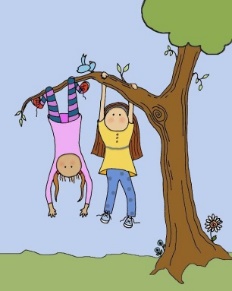 Every time I climb a treeEvery time I climb a treeEvery time I climb a treeI scrape a legOr skin a kneeAnd every time I climb a treeI find some antsOr dodge a beeAnd get the antsAll over me.And every time I climb a treeWhere have you been?They say to meBut don't they know that I am freeEvery time I climb a tree?I like it bestTo spot a nestThat has an eggOr maybe three.And then I skinThe other legBut every time I climb a treeI see a lot of things to seeSwallows, rooftops and TVAnd all the fields and farms there beEvery time I climb a treeThough climbing may be good for antsIt isn't awfully good for pantsBut still it's pretty good for meEvery time I climb a tree.RaindropsBy Harry Behn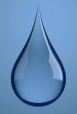 They tap like fingers on the window pane,But they aren't fingers, they are only rain.They fall the way bees do into a flower,But they aren't bees; they're pieces of a shower.They jump in puddles just like little men,Then they aren't ever even rain again,They're simply water wrinkled by the motionOf streams and rivers till they're only ocean.But ocean turns to waves, and waves to spraysAnd mist, and sometimes on a sunny dayMist sails up to the sky above the shroudsOf ships and there wind blows it into clouds.Then raindrops fall again. Unless they're snow.My teacher told me this, and so it's so.What is Orange?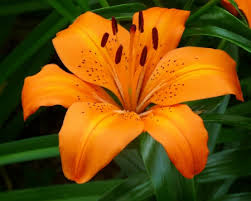 By Mary O’NeillOrange is a tiger lily,A carrot,A feather from A parrot,A flame,The wildest colorYou can name.Orange is a happy daySaying good-byIn a sunset thatShocks the sky.Orange is braveOrange is boldIt’s bittersweetAnd marigold.Orange is zip Orange is dashColoringBy Harry BehnA rake, a coat, a meadow, a mill,A cake, a boat, a house on a hill,A kite, a spade, and a ball of string,A wind in the leaves, and the song birds sing-    It's Spring!We're outdoors coloringEvery bright beautiful wonderful thing.Under a lilac bush we've madeA studio with walls of shade,And in our painting books we spread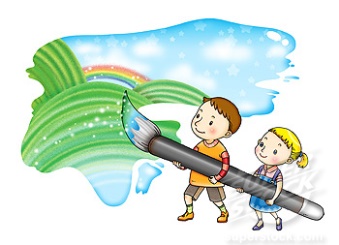 Pools of yellow, blue, and red-    Carefully, Though it doesn't matterTerribly much unless we spatter.Green and red, and there's a treeWith apples and cherries, and here's a seaWith a wave and a sky and a gull in flight,And this is the sun splashing light-    It's Spring!We're coloring, and all the birds singOf every bright beautiful wonderful thing!